　令和３年６月２２日関係者各位一般社団法人Glocal Academy理事長　岡本　尚也（公印省略）公印省略)在福岡米国領事館×Glocal Academy 高校生国際シンポジウムスタークラス実施の御案内時下，皆様におかれましては御清祥のこととお喜び申し上げます。この度，在福岡米国領事館との共催により，高校生国際シンポジウムに向けたマスタークラスをオンラインにて開催することとなりましたので，ご案内申し上げます。本マスタークラスでは，米国大使館・領事館の外交官によるオンラインでの講演（通訳あり）のあと，講演の内容を踏まえたマスタークラスを行う予定です。本マスタークラスは高校生国際シンポジウムへの参加を希望している高校生を中心に，国際的な課題や情勢に対しての関心や理解を深めてもらうことを目的として開催するものです。各内容や日程に関しては募集要項をご覧ください。つきましては，本マスタークラスの趣旨を十分御理解の上，本件に関心のある方々の参加に御配慮をいただきますようよろしくお願い申し上げます。高校生国際シンポジウムマスタークラス１　目　的：　米国大使館・領事館の外交官によるオンライン講義及びワークショップを通じて，国際的な課題に対する関心や理解を深める２　主　催：　一般社団法人Glocal Academy・在福岡米国領事館（共催） ３　期　日：　令和3年7月28日～31日　16:00～17:00　17:30～18:30４　場　所：　Zoomにて実施５　参加費：　無料６　言　語：　英語（同時通訳）、日本語、手話７　対象：　　高校生国際シンポジウムへの参加を考えている高校生や大学生、一般の方８　マスタークラス内容及び日程① 7/28（水）15:15～15:45 開会行事：趣旨説明および効果的な学び方について：岡本尚也② 7/28（水）16:00～17:00 タイトル："U.S.-Japan-Republic of Korea Trilateral Cooperation and Regional Security"担当外交官：Booyeon Lee, First Secretary, Political Section, U.S. Embassy Tokyo ③ 7/28（水）17:30～18:30 タイトル："Women in Peace and Security"  担当外交官：Christina Le, Deputy Political-Military Unit Chief, Political Section, U.S. Embassy Tokyo④ 7/29（木）16:00～17:00 タイトル："5G - What It Is and Why It Matters"担当外交官：Timothy Cipullo, Deputy Counselor, Science, Innovation & Development Unit, U.S. Embassy Tokyo⑤ 7/29（木）17:30～18:30 タイトル："Economics and Diplomacy"担当外交官： Pamela Pontius and Eric Han, Economic Officer, Economic Section, U.S. Embassy Tokyo.⑥ 7/30（金）16:00～17:00 タイトル："The U.S.-Japan Alliance"担当外交官：Christopher Quade, Press Attache, Public Affairs Section, U.S. Embassy Tokyo⑦ 7/30（金）17:30～18:30 タイトル："Social Media and Government"担当外交官：Katrina Springer, Assistant Information Officer, Public Affairs Section, U.S. Embassy Tokyo⑧ 7/31（土）10:00～11:00 タイトル： "Soft Power"担当外交官：Yuki Kondo-Shah, Public Affairs Officer, U.S. Consulate Fukuoka⑨ 7/31（土）11:15～12:00 これまでの振り返りと第七回高校生国際シンポジウムの案内：岡本尚也９　申し込み方法：下記留意事項を確認のうえ，URLおよびQRコードからフォームにて申し込んでください。申し込みフォーム掲載先及びQRコード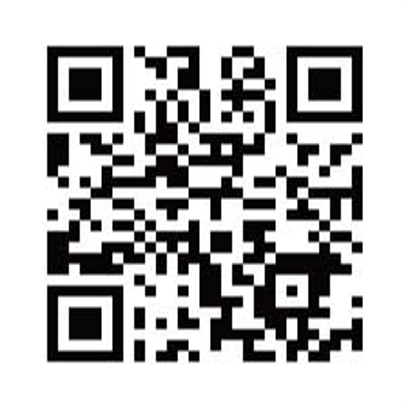 URL：https://www.glocal-academy.or.jp/masterclass９　留意事項マスタークラス実施中，主催者及びスタッフの指示に従い，講演やワークショップの際の質問・発言は司会者から指名された後にお願い致します。万一，指示に従っていただけない場合や，主催者がセミナーの進行の妨げになると判断した場合には退席をお願いする場合があります。本セミナーでは，主催者による写真・動画撮影が行われ，参加者が写り込んだ写真や動画が記録冊子やWebサイトに掲載される場合がありますので，あらかじめご了承ください。１０　連絡先　一般社団法人Glocal Academy　 担当：岡本尚也〒890-0051　鹿児島県鹿児島市高麗町9-20 Email: info@glocal-academy.or.jp ／　TEL 090-5289-0857　／　FAX 099-256-2444HP: http://glocal-academy.or.jpコーディネーター：岡本 尚也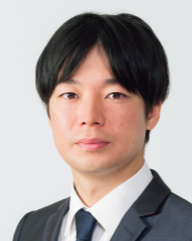 一般社団法人Glocal Academy理事長，物理学博士1984 年，鹿児島県に生まれる。慶應義塾大学理工学部卒，同理工学研究科修了後，ケンブリッジ大学にて物理学博士号を取得。その後，オックスフォード大学にて日本学修士号を取得。ケンブリッジ大学在学中の研究成果がNature Materials 等，世界トップジャーナルに論文が掲載された。現在は一般社団法Glocal Academy 代表理事。社会や学術における諸課題を研究的手法を用いて解決する事を目的とし，後進の育成やそれら課題に取り組む個人及び企業・団体を支援している。著書「課題研究メソッド（新興出版啓林館）」，東洋経済オンライン「英国流創造と学びの技法」等．Booyeon Lee is First Secretary in the Political Section of the U.S. Embassy Tokyo. She is the Embassy’s lead on coordinating the U.S. government’s foreign policy priorities with the Government of Japan on the Republic of Korea and the DPRK.  She has previously served as a political officer at Embassy Seoul (2014-2017), diplomatic officer exchange fellow in the Republic of Korea’s Ministry of Foreign Affairs (2013-2014), public diplomacy officer at Embassy Seoul (2011-2013), and consular and adoption officer in Consulate Guangzhou in China (2009-2011).  Before joining the Foreign Service in 2008, Booyeon spent a decade as a print journalist at the Asahi Shimbun in Tokyo and the San Diego Union Tribune.Christina Le is a career Foreign Service Officer and currently serves as a Political-Military Officer at the U.S. Embassy in Tokyo, Japan. She is the Co-Chair of Mission Japan’s Council on Diversity and Inclusion. Prior to her assignment to Japan and completion of two years of Japanese language training, she was the Special Assistant to the Assistant Secretary of State for the Bureau of Intelligence and Research (INR). From 2014-2016, as the Philippines Desk Officer, she advised principals and led the development of political-military policies related to the South China Sea, security cooperation and assistance, and U.S. military access negotiations. In her overseas assignments, she oversaw human rights reporting at the U.S. Embassy in Athens, Greece during the economic and migrant crises. As an economic officer at the U.S. Consulate in Monterrey, Mexico, she analyzed the impacts of narcotics trafficking and crime on economic growth; and served in the consular section as the lead for the trader and investment visas.Tim Cipullo was an I.T. project manager for the Bertelsmann media company, building their online bookstores in Japan, China, and South Korea before joining the Foreign Service in 2001. He holds a M.A. in Economics from the University of Colorado - Boulder and an M.S. in Computer Information Systems from Colorado State University. Tim has served in Chile, the Philippines, Canada, Madagascar, Washington, D.C., and Japan, where he supported Operation Tomodachi, following the 2011 earthquake, tsunami, and nuclear accident in Fukushima. Tim returned to Tokyo in 2019 to serve as the Deputy Counselor in the Science, Innovation & Development Unit at the U.S. Embassy in Tokyo.Pamela Pontius currently serves as Deputy Chief of the Trade and Economic Policy Unit at the U.S. Embassy in Tokyo.  She has served in India, the Philippines, Vietnam, and Washington DC since joining the Foreign Service in 2008.  Pamela spent four years in Tokyo as a child and calls Austin, Texas home.  Along with her husband and three sons, she looks forward to rediscovering Japan once COVID-19 precautions allow.Eric Han is an Economic Officer in Embassy Tokyo's Trade and Economic Policy Unit.  Previous assignments include Islamabad, Seoul, and Tbilisi.  Prior to joining the Foreign Service in 2013, he was a lawyer for nine years in Los Angeles at Sidley Austin, Paramount Pictures, and Sony Pictures.  A native Californian, he and his wife have three children and a cocker-spaniel / poodle mix named Benji.Christopher Quade began his assignment as the Press Attaché for the U.S. Embassy in Tokyo, Japan in July 2020.  Prior to that, he served as the Cultural Attaché at the U.S. Embassy in Madrid, Spain; as the Deputy Public Affairs Officer in Kabul, Afghanistan; and as the Deputy Press Attaché in Tokyo, Japan.  His other overseas assignments include postings at the U.S. Embassies in Seoul, South Korea and Muscat, Oman.  In Washington DC, he served as Special Assistant to then-Secretary of State Condoleezza Rice, and as a Watch Officer/Senior Watch Officer in the State Department Operations Center, in addition to working briefly on the State Department’s Japan Desk.  He joined the U.S. Foreign Service in 2001.Katrina Springer is an Assistant Information Officer at the U.S. Embassy in Tokyo, Japan. She previously served as a Consular Officer at the U.S. Embassy in Port-au-Prince, Haiti. Prior to joining the State Department, Katrina completed internships at the U.S. Embassy in Manila, Philippines and the United States Congress as a Charles B. Rangel Graduate Fellow. Her prior professional experience also includes work in education, refugee issues, and the nonprofit sector. Ms. Springer is originally from Syracuse, New York. She holds Master’s degrees in International Relations and Public Relations from Syracuse University, and a Bachelor’s degree in Political Science from Lincoln University (Pennsylvania).In her free time, Katrina enjoys swimming, reading, traveling,Yuki Kondo-Shah is the Public Affairs Officer at the U.S. Consulate in Fukuoka, Japan. Ms. Kondo-Shah previously served as the Assistant Cultural Affairs Officer in La Paz, Bolivia (2013-15); Vice Consul in Beijing, China (2015-17); and Public Diplomacy Officer for the Bureau of Economic and Business Affairs in Washington, D.C. (2017-19). Ms. Kondo-Shah is Japanese-Bangladeshi American and was raised in Kawasaki, Japan and Scottsdale, Arizona. She graduated from Dartmouth College with a B.A. in Government and studied abroad in the United Kingdom and China. She also earned a Master of Public Policy from the Harvard Kennedy School of Government, where she wrote her Master’s thesis with Professor Joseph Nye on measuring public diplomacy outcomes. Prior to joining the Foreign Service, Ms. Kondo-Shah worked at Stanford University as an admission officer in the Office of Undergraduate Admissions, where she recruited students from Japan and China.